Projektas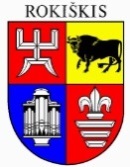 ROKIŠKIO RAJONO SAVIVALDYBĖS TARYBAS P R E N D I M A SDĖL PAVADINIMO ROKIŠKIO MIESTO GATVEI SUTEIKIMO 2021 m. gegužės 28 d. Nr. TS- Rokiškis	Vadovaudamasis Lietuvos Respublikos vietos savivaldos įstatymo 6 straipsnio 27 punktu, 16 straipsnio 2 dalies 34 punktu, Lietuvos Respublikos teritorijos administracinių vienetų ir jų ribų įstatymo 9 straipsnio 2 dalimi, Adresų formavimo taisyklėmis, patvirtintomis Lietuvos Respublikos Vyriausybės 2002 m. gruodžio 23 d. nutarimu Nr. 2092, Lietuvos Respublikos vidaus reikalų ministro 2011 m. sausio 25 d. įsakymas Nr. 1V-57 ,,Dėl Numerių pastatams, patalpoms ir butams suteikimo, keitimo ir apskaitos tvarkos aprašo ir Pavadinimų gatvėms, pastatams, statiniams ir kitiems objektams suteikimo, keitimo ir įtraukimo į apskaitą tvarkos aprašo patvirtinimo“ su pakeitimais, 18.1 papunkčiu, Rokiškio rajono savivaldybės taryba n u s p r e n d ž i a: 	Suteikti Rokiškio miesto gatvei pavadinimą – Pušyno gatvė ( priedas).Sprendimas per vieną mėnesį gali būti skundžiamas Regionų apygardos administracinio teismo Panevėžio rūmams (Respublikos g. 62, Panevėžys) Lietuvos Respublikos administracinių bylų teisenos įstatymo nustatyta tvarka.Savivaldybės meras								Ramūnas GodeliauskasEgidijus Žaliauskas